Publicado en  el 30/09/2016 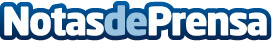 El film d'animació 'Cigonyes' arriba a les pantalles avui doblada al catalàDatos de contacto:Nota de prensa publicada en: https://www.notasdeprensa.es/el-film-danimacio-cigonyes-arriba-a-les_1 Categorias: Cataluña http://www.notasdeprensa.es